 Documents utiles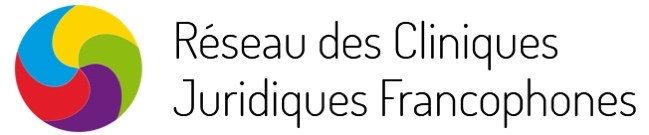 Prise en compte du RGPD par les cliniques juridiques européennesPour les pays soumis au droit de l’Union européenne, le Règlement Général sur la Protection des Données impose des obligations qui visent les Cliniques juridiques au même titre que toute autre structure conservant des données personnelles. Il ne vise pas seulement l’enregistrement informatique de données mais aussi toute conservation de celles-ci sous format papier.Si la Clinique est directement intégrée au sein de l’Université, le traitement des données personnelles des étudiants et des bénéficiaires relève de la responsabilité de l’Université. Les responsables de la Clinique doivent donc dès le départ prendre contact avec le Délégué à la protection des données au sein de leur université.Si la Clinique est en revanche créée sous forme associative, toutes les données relatives aux étudiants et aux bénéficiaires relèvent de sa propre responsabilité et nécessitent donc la rédaction et la tenue à jour des documents suivants :Registre de traitement des données personnellesEngagement de confidentialité pour les personnes ayant vocation à manipuler des données à caractère personnelUn exemple de chaque document vous est fourni ci-après.Exemple de Registre de traitement des données personnelles (modèle CNIL)Exemple d’engagement de confidentialité pour les personnes ayant vocation à manipuler des données à caractère personnelJe soussigné/e ___________________, membre de la Clinique juridique ______________ (ci-après dénommée « la Clinique »), étant à ce titre amené/e à accéder à des données à caractère personnel, déclare reconnaître la confidentialité desdites données.Je m’engage par conséquent, conformément aux articles 32 à 35 du Règlement général sur la protection des données du 27 avril 2016, à prendre toutes précautions conformes aux usages et à l’état de l’art dans le cadre de mes attributions afin de protéger la confidentialité des informations auxquelles j’ai accès, et en particulier d’empêcher qu’elles ne soient communiquées à des personnes non expressément autorisées à recevoir ces informations.Je m’engage en particulier à :ne pas utiliser les données auxquelles je peux accéder à des fins autres que celles prévues par mes attributions ;ne divulguer  ces  données  qu’aux  personnes  dûment  autorisées,  en  raison  de  leurs  fonctions,  à  en  recevoir  communication,  qu’il s’agisse de personnes privées, publiques, physiques ou morales ;ne faire aucune copie de ces données sauf à ce que cela soit nécessaire à l’exécution de mes fonctions ;prendre toutes les mesures conformes aux usages et à l’état de l’art dans le cadre de mes attributions afin d’éviter l’utilisation détournée ou frauduleuse de ces données ;prendre toutes précautions conformes aux usages et à l’état de l’art pour préserver la sécurité physique et logique de ces données ;m’assurer, dans la limite de mes attributions, que seuls des moyens de communication sécurisés seront utilisés pour transférer ces données ;en cas de cessation de mes fonctions, restituer intégralement les données, fichiers informatiques et tout support d’information relatif à ces données.Cet engagement de confidentialité, en vigueur pendant toute la durée de ma participation à la Clinique, demeurera effectif, sans limitation de durée après la cessation de ma participation, quelle qu’en soit la cause, dès lors que cet engagement concerne l’utilisation et la communication de données à caractère personnel auxquelles j’ai pu avoir accès ; J’ai été informé que toute violation du présent engagement m’expose à des sanctions disciplinaires et pénales conformément à la réglementation en vigueur. Fait à xxx, le xxx, en xxx exemplairesNom :Signature :REGISTRE DES ACTIVITÉS DE TRAITEMENT DE LA CLINIQUE JURIDIQUE XXXREGISTRE DES ACTIVITÉS DE TRAITEMENT DE LA CLINIQUE JURIDIQUE XXXREGISTRE DES ACTIVITÉS DE TRAITEMENT DE LA CLINIQUE JURIDIQUE XXXCoordonnées du responsable de l’organisme (Président de l’association)Nom, Prénom : Adresse : Téléphone : Email :Nom, Prénom : Adresse : Téléphone : Email :Activités de la Clinique juridique impliquant le traitement de données personnellesActivités de la Clinique juridique impliquant le traitement de données personnellesActivités de la Clinique juridique impliquant le traitement de données personnellesActivité 1Encadrement, suivi et évaluation des étudiants membres de la cliniqueEncadrement, suivi et évaluation des étudiants membres de la cliniqueActivité 2Fourniture d’une lettre d’information juridique aux bénéficiairesFourniture d’une lettre d’information juridique aux bénéficiairesPour chaque activité, une fiche de registre doit être créée et tenue à jour.Pour chaque activité, une fiche de registre doit être créée et tenue à jour.Pour chaque activité, une fiche de registre doit être créée et tenue à jour.FICHE DE REGISTRE DE L’ACTIVITÉ 1FICHE DE REGISTRE DE L’ACTIVITÉ 1FICHE DE REGISTRE DE L’ACTIVITÉ 1Date de création de la ficheDate de création de la ficheDate de dernière mise à jour de la ficheDate de dernière mise à jour de la ficheNom du logiciel ou de l’application utilisé (si pertinent)Nom du logiciel ou de l’application utilisé (si pertinent)Objectifs poursuivisObjectifs poursuivisObjectifs poursuivisLes données collectées par la Clinique pour l’activité visent à permettre l’encadrement, le suivi et l’évaluation des étudiants membres de la clinique, en lien avec l’Université XXX.Les données collectées par la Clinique pour l’activité visent à permettre l’encadrement, le suivi et l’évaluation des étudiants membres de la clinique, en lien avec l’Université XXX.Les données collectées par la Clinique pour l’activité visent à permettre l’encadrement, le suivi et l’évaluation des étudiants membres de la clinique, en lien avec l’Université XXX.Catégories de personnes concernéesCatégories de personnes concernéesCatégories de personnes concernéesEtudiants membres de la cliniqueEtudiants membres de la cliniqueEtudiants membres de la cliniqueCatégories de données collectéesCatégories de données collectéesCatégories de données collectées État-civil, identité, données d'identification État-civil, identité, données d'identificationNom, Prénom, Adresse, Date de naissance, Numéro d’étudiant Vie personnelle Vie personnelle Vie professionnelle Vie professionnelleCV, scolarité Informations d’ordre économique et financier Informations d’ordre économique et financier Autres catégories de données Autres catégories de donnéesDes données sensibles sont-elles traitées ? Oui 		 NonDes données sensibles sont-elles traitées ? Oui 		 NonDes données sensibles sont-elles traitées ? Oui 		 NonSi oui, lesquelles ?Si oui, lesquelles ?Durées de conservation des catégories de donnéesDurées de conservation des catégories de donnéesDurées de conservation des catégories de donnéesDurée :Durée :Si vous ne pouvez pas indiquer une durée chiffrée, précisez les critères utilisés pour déterminer le délai d’effacement (par exemple, 3 ans à compter de la fin de la relation d’aide).Catégories de destinataires des donnéesCatégories de destinataires des donnéesCatégories de destinataires des donnéesDestinataires internesDestinataires internesEquipe de direction de la Clinique juridique et encadrantsOrganismes externesOrganismes externesFaculté de droit de l’Université XXX, données transmises à XXX pour permettre la prise en compte de l’évaluation des étudiants membres.Sous-traitantsSous-traitantsAucun.Transferts des données hors UE Oui 		 NonTransferts des données hors UE Oui 		 NonTransferts des données hors UE Oui 		 NonMesures de sécuritéMesures de sécuritéMesures de sécurité Contrôle d’accès des utilisateurs Contrôle d’accès des utilisateurs Mesures de traçabilité Mesures de traçabilité Mesures de protection des logiciels Mesures de protection des logiciels Sauvegarde des données Sauvegarde des données Chiffrement des données Chiffrement des données Autres mesures Autres mesuresFICHE DE REGISTRE DE L’ACTIVITÉ 2FICHE DE REGISTRE DE L’ACTIVITÉ 2FICHE DE REGISTRE DE L’ACTIVITÉ 2Date de création de la ficheDate de création de la ficheDate de dernière mise à jour de la ficheDate de dernière mise à jour de la ficheNom du logiciel ou de l’application utilisé (si pertinent)Nom du logiciel ou de l’application utilisé (si pertinent)Objectifs poursuivisObjectifs poursuivisObjectifs poursuivisLes données collectées par la Clinique pour l’activité 2 visent à permettre la communication avec le bénéficiaire, son accès au service proposé et la délivrance d’une lettre d’information sur le problème juridique présenté.Les données collectées par la Clinique pour l’activité 2 visent à permettre la communication avec le bénéficiaire, son accès au service proposé et la délivrance d’une lettre d’information sur le problème juridique présenté.Les données collectées par la Clinique pour l’activité 2 visent à permettre la communication avec le bénéficiaire, son accès au service proposé et la délivrance d’une lettre d’information sur le problème juridique présenté.Catégories de personnes concernéesCatégories de personnes concernéesCatégories de personnes concernéesBénéficiaires de l’activité de la Clinique juridiqueBénéficiaires de l’activité de la Clinique juridiqueBénéficiaires de l’activité de la Clinique juridiqueCatégories de données collectéesCatégories de données collectéesCatégories de données collectées État-civil, identité, données d'identification État-civil, identité, données d'identificationNom, Prénom, Adresse, Email, Téléphone Vie personnelle Vie personnelleMobilité réduite, compétence en français Vie professionnelle Vie professionnelle Informations d’ordre économique et financier Informations d’ordre économique et financier Autres catégories de données Autres catégories de donnéesDes données sensibles sont-elles traitées ? Oui 		 NonDes données sensibles sont-elles traitées ? Oui 		 NonDes données sensibles sont-elles traitées ? Oui 		 NonSi oui, lesquelles ?Si oui, lesquelles ?Durées de conservation des catégories de donnéesDurées de conservation des catégories de donnéesDurées de conservation des catégories de donnéesDurée :Durée :Etat-civil : l’adresse, l’email et le téléphone sont effacés dans un délai d’un mois après la remise de la lettre d’information juridique. Les noms et prénoms sont conservés pour une durée de 5 ans dans un fichier des anciens bénéficiaires, afin de prévenir tout futur conflit d’intérêts.Vie personnelle : toutes les données sont effacées dans un délai d’un mois après la remise de la lettre d’information juridique.Catégories de destinataires des donnéesCatégories de destinataires des donnéesCatégories de destinataires des donnéesDestinataires internesDestinataires internesEquipe de direction de la Clinique juridique et encadrantsOrganismes externesOrganismes externesFaculté de droit de l’Université XXX, données transmises à XXX pour permettre la prise en compte de l’évaluation des étudiants membres.Sous-traitantsSous-traitantsAucun.Transferts des données hors UE Oui 		 NonTransferts des données hors UE Oui 		 NonTransferts des données hors UE Oui 		 NonMesures de sécuritéMesures de sécuritéMesures de sécurité Contrôle d’accès des utilisateurs Contrôle d’accès des utilisateurs Mesures de traçabilité Mesures de traçabilité Mesures de protection des logiciels Mesures de protection des logiciels Sauvegarde des données Sauvegarde des données Chiffrement des données Chiffrement des données Autres mesures Autres mesures